*This fact was included in booklet A, the 10 times table, but hasn’t been practised since thenMaths Hubs NCPs 2020/21 | Project and Work Group materials 	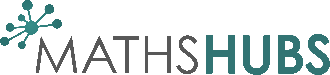 All 11 times table facts All 11 times table facts All 11 times table facts All times table facts learnt so far (10, 5, 2, 4, 8, 3, 6, 9, 7 and 11 times tables)All times table facts learnt so far (10, 5, 2, 4, 8, 3, 6, 9, 7 and 11 times tables)All times table facts learnt so far (10, 5, 2, 4, 8, 3, 6, 9, 7 and 11 times tables)All times table facts learnt so far (10, 5, 2, 4, 8, 3, 6, 9, 7 and 11 times tables)112211 x 12 = _____11 x 5 = _____2 x 11 = _____7 x 11 = _____2 x 11 = _____7 x 11 = _____11 x 4 = _____8 x 11 = _____11 x 7 = _____10 x 11 = _____11 x 11 = _____5 x 11 = _____12 x 11 = _____7 x 11 = _____11 x 11 = _____11 x 2 = _____11 x 9 = _____2 x 11 = _____11 x 5 = _____11 x 11 = _____8 x 11 = _____5 x 11 = _____11 x 9 = _____11 x 3 = _____11 x 11 = _____3 x 11 = _____10 x 11 = _____11 x 6 = _____3 x 11 = _____11 x 8 = _____2 x 11 = _____11 x 8 = _____6 x 11 = _____12 x 11 = _____11 x 9 = _____8 x 11 = _____11 x 11 = _____11 x 9 = _____6 x 11 = _____12 x 11 = _____4 x 11 = _____11 x 10 = _____11 x 7 = _____3 x 11 = _____9 x 11 = _____11 x 10 = _____11 x 3 = _____11 x 10 = _____11 x 4 = _____8 x 11 = _____12 x 11 = _____11 x 5 = _____11 x 6 = _____4 x 11 = _____9 x 11 = _____11 x 10 = _____11 x 6 = _____11 x 3 = _____11 x 4 = _____7 x 11 = _____11 x 8 = _____11 x 2 = _____6 x 11 = _____11 x 12 = _____11 x 5 = _____6 x 11 = _____4 x 11 = _____11 x 12 = _____5 x 11 = _____11 x 11 = _____11 x 11 = _____11 x 8 = _____9 x 11 = _____11 x 12 = _____4 x 11 = _____5 x 11 = _____11 x 3 = _____10 x 11 = _____3 x 11 = _____11 x 2 = _____334411 x 3 = _____10 x 11 = _____11 x 4 = _____9 x 11 = _____7 x 11 = _____11 x 6 = _____11 x 5 = _____11 x 10 = _____11 x 8 = _____5 x 11 = _____11 x 2 = _____11 x 11 = _____11 x 5 = _____11 x 7 = _____5 x 11 = _____8 x 11 = _____11 x 10 = _____11 x 4 = _____9 x 11 = _____11 x 12 = _____11 x 3 = _____11 x 6 = _____11 x 6 = _____7 x 11 = _____6 x 11 = _____2 x 11 = _____3 x 11 = _____11 x 12 = _____6 x 11 = _____11 x 11 = _____4 x 11 = _____3 x 11 = _____12 x 11 = _____11 x 8 = _____12 x 11 = _____11 x 11 = _____11 x 5 = _____11 x 11 = _____11 x 5 = _____8 x 11 = _____11 x 10 = _____11 x 4 = _____11 x 9 = _____11 x 4 = _____11 x 12 = _____9 x 11 = _____4 x 11 = _____2 x 11 = _____3 x 11 = _____9 x 11 = _____10 x 11 = _____11 x 11 = _____11 x 12 = _____4 x 11 = _____11 x 2 = _____11 x 8 = _____4 x 11 = _____3 x 11 = _____11 x 9 = _____11 x 11 = _____11 x 9 = _____11 x 11 = _____11 x 8 = _____11 x 7 = _____2 x 11 = _____8 x 11 = _____11 x 3 = _____11 x 3 = _____10 x 11 = _____5 x 11 = _____7 x 11 = _____10 x 11 = _____12 x 11 = _____11 x 9 = _____6 x 11 = _____11 x 6 = _____11 x 7 = _____11 x 2 = _____12 x 11 = _____11 x 7 = _____55667 x 11 = _____10 x 11 = _____11 x 12 = _____11 x 5 = _____11 x 11 = _____11 x 4 = _____2 x 11 = _____7 x 11 = _____4 x 11 = _____11 x 9 = _____11 x 7 = _____10 x 11 = _____3 x 11 = _____12 x 11 = _____12 x 11 = _____7 x 11 = _____11 x 6 = _____11 x 9 = _____11 x 9 = _____2 x 11 = _____12 x 11 = _____8 x 11 = _____8 x 11 = _____5 x 11 = _____10 x 11 = _____11 x 7 = _____11 x 11 = _____3 x 11 = _____11 x 8 = _____11 x 6 = _____3 x 11 = _____11 x 8 = _____9 x 11 = _____2 x 11 = _____6 x 11 = _____12 x 11 = _____11 x 11 = _____11 x 10 = _____11 x 11 = _____11 x 9 = _____11 x 10 = _____11 x 11 = _____4 x 11 = _____11 x 10 = _____11 x 3 = _____7 x 11 = _____9 x 11 = _____11 x 10 = _____9 x 11 = _____11 x 5 = _____11 x 4 = _____8 x 11 = _____6 x 11 = _____11 x 12 = _____11 x 6 = _____4 x 11 = _____11 x 5 = _____11 x 8 = _____11 x 6 = _____11 x 3 = _____4 x 11 = _____11 x 7 = _____11 x 8 = _____11 x 2 = _____11 x 2 = _____5 x 11 = _____11 x 5 = _____6 x 11 = _____11 x 2 = _____11 x 4 = _____5 x 11 = _____11 x 11 = _____6 x 11 = _____3 x 11 = _____9 x 11 = _____11 x 12 = _____11 x 11 = _____2 x 11 = _____11 x 3 = _____10 x 11 = _____778811 x 5 = _____3 x 4 = _____4 x 7 = _____10 x 3 = _____5 x 10 = _____6  2 = _____8 x 8 = _____8 x 5 = _____4 x 5 = _____4 x 7 = _____10  2 = _____80  10 = ____27  9 = _____2 x 4 = _____7 x 10 = _____9 x 6 = _____10 x 9 = _____6 x 2 = _____5 x 4 = _____10 x 9 = _____8 x 4 = _____3 x 3 = _____36  4 = _____5 x 6 = _____77  11 = ____9 x 9 = _____3 x 10 = _____64  8 = _____9 x 5 = _____72  9 = _____3 x 5 = _____7 x 7 = _____9 x 4 = _____5 x 2 = _____9 x 7 = _____3 x 7 = _____10 x 8 = _____11 x 6 = _____3 x 9 = _____10 x 10 = _____9  3 = _____2 x 9 = _____36  6 = _____5 x 10 = _____5 x 7 = _____4 x 8 = _____7 x 7 = _____20  5 = _____5 x 5 = _____56  8 = _____6 x 6 = _____4 x 6 = _____4 x 3 = _____6 x 8 = _____9 x 9 = _____7 x 3 = _____5 x 9 = _____3 x 8 = _____3 x 4 = _____10 x 6 = _____7 x 3 = _____6 x 5 = _____99  11 = ____5 x 9 = _____60  10 = ____2 x 2 = _____7 x 5 = _____4 x 10 = _____10 x 3 = _____6 x 3 = _____6 x 2 = _____16  8 = _____11 x 9 = _____64  8 = _____10 x 7 = _____3 x 11 = _____10 x 7 = _____11 x 4 = _____4 x 4 = _____5 x 3 = _____9910104 x 7 = _____8 x 9 = _____28  7 = _____6 x 6 = _____25  5 = _____7 x 11 = _____5 x 5 = _____11 x 3 = _____7 x 10 = _____81  9 = _____11 x 5 = _____36  4 = _____11 x 3 = _____11 x 2 = _____2 x 11 = _____11 x 9 = _____18  3 = _____8 x 11 = _____24  6 = _____2 x 4 = _____4 x 10 = _____3 x 2 = _____3 x 6 = _____3 x 3 = _____7 x 8 = _____24  3 = _____9 x 3 = _____11 x 2 = _____5 x 8 = _____10 x 7 = _____8 x 10 = _____14  7 = _____10 x 5 = _____5 x 10 = _____5 x 4 = _____5 x 5 = _____11 x 5 = _____4 x 11 = _____18  2 = _____11 x 7 = _____64  8 = _____9 x 4 = _____10 x 6 = _____11 x 11 = _____9 x 5 = _____5 x 7 = _____5 x 8 = _____9 x 10 = _____6 x 10 = _____12  4 = _____8 x 8 = _____2 x 6 = _____4 x 4 = _____6 x 9 = _____54  9 = _____5 x 6 = _____3 x 3 = _____6 x 6 = _____3 x 3 = _____4 x 6 = _____8 x 5 = _____5 x 2 = _____11 x 11 = _____24  3 = _____20  2 = ____2 x 5 = _____8 x 9 = _____6 x 3 = _____10 x 10 = _____8 x 2 = _____9 x 7 = _____3 x 2 = _____3 x 6 = _____44  4 = _____4  2 = _____9 x 5 = _____10 x 4 = _____3 x 8 = _____7 x 5 = _____9 x 9 = _____111112127 x 7 = _____2 x 2 = _____3 x 4 = _____11 x 5 = _____2 x 6 = _____99  9 = _____3 x 2 = _____5 x 10 = _____4 x 5 = _____9 x 6 = _____28  4 = _____4 x 5 = _____11 x 6 = _____7 x 9 = _____2 x 4 = _____27  3 = _____6 x 6 = _____12  4 = _____6 x 2 = _____10 x 9 = _____4  2 = _____6 x 7 = _____3 x 3 = _____8 x 4 = _____6 x 3 = _____11 x 3 = _____81  9 = _____7 x 11 = _____9 x 9 = _____4 x 11 = _____9 x 8 = _____9 x 5 = _____70  10 = ____8 x 3 = _____5 x 2 = _____36  4 = _____11 x 7 = _____100  10 = ___11 x 6 = _____10 x 8 = _____3 x 11 = _____11 x 8 = _____63  9 =_____3 x 3 = _____6 x 10 = _____2 x 8 = _____4 x 8 = _____5 x 7 = _____9  3 = _____4 x 10 = _____7 x 8 = _____25  5 = _____6 x 8 = _____3 x 3 = _____6 x 8 = _____4 x 3 = _____3 x 5 = _____28  7 = _____3 x 8 = _____5 x 9 = _____8 x 8 = _____2 x 7 = _____30  5 = _____7 x 3 = _____32  8 = _____8 x 7 = _____2 x 2 = _____6 x 10 = _____3 x 9 = _____8 x 10 = _____6 x 3 = _____30  10 = ____10 x 6 = _____9 x 9 = _____8 x 8 = _____11 x 9 = _____11 x 2 = _____5 x 5 = _____11 x 4 = _____10 x 7 = _____1313141430  3 = _____4 x 7 = _____8 x 9 = _____4 x 7 = _____8 x 5 = _____8 x 8 = _____18  2 = _____5 x 5 = _____10 x 8 = _____5 x 2 = _____9 x 9 = _____24  3 = _____54  6 = _____7 x 10 = _____11 x 2 = _____11 x 3 = _____10 x 9 = _____5 x 4 = _____8 x 11 = _____6 x 3 = _____5 x 6 = _____9 x 4 = _____6  3 = _____4 x 10 = _____8 x 8 = _____3 x 10 = _____8 x 3 = _____56  8 = _____49  7 = _____3 x 5 = _____10 x 7 = _____5 x 8 = _____3 x 7 = _____63  7 = _____5 x 10 = _____10 x 5 = _____10 x 10 = _____3 x 9 = _____44  4 = _____11 x 5 = _____5 x 10 = _____6 x 6 = _____9 x 4 = _____8 x 8 = _____20  5 = _____7 x 7 = _____5 x 7 = _____45  5 = _____4 x 6 = _____6 x 6 = _____3 x 4 = _____6 x 10 = _____7 x 3 = _____81  9 = _____6 x 9 = _____4 x 4 = _____10 x 6 = _____3 x 4 = _____6 x 6 = _____3 x 3 = _____5 x 9 = _____9 x 11 = _____10  5 = _____8 x 5 = _____4 x 10 = _____7 x 5 = _____2 x 5 = _____10 x 2 = _____16  8 = _____6 x 2 = _____8 x 2 = _____10 x 10 = _____3 x 11 = _____28  4 = _____11 x 4 = _____18  6 = _____5 x 3 = _____4 x 4 = _____3 x 8 = _____10 x 4 = _____